CHAPTER 10MAINE PUBLIC UTILITY FINANCING BANK ACT(REPEALED)§181.  Title(REPEALED)SECTION HISTORYPL 1981, c. 473 (NEW). PL 1987, c. 141, §A5 (RP). §182.  Findings and declaration of purpose(REPEALED)SECTION HISTORYPL 1981, c. 473 (NEW). PL 1987, c. 141, §A5 (RP). §183.  Definitions(REPEALED)SECTION HISTORYPL 1981, c. 473 (NEW). PL 1987, c. 141, §A5 (RP). §184.  Creation of bank and membership(REPEALED)SECTION HISTORYPL 1981, c. 473 (NEW). PL 1985, c. 295, §§51,52 (AMD). PL 1987, c. 141, §A5 (RP). §185.  Lending and borrowing powers generally(REPEALED)SECTION HISTORYPL 1981, c. 473 (NEW). PL 1987, c. 141, §A5 (RP). §186.  Corporate powers(REPEALED)SECTION HISTORYPL 1981, c. 473 (NEW). PL 1987, c. 141, §A5 (RP). §187.  Prohibited acts and limitation of powers(REPEALED)SECTION HISTORYPL 1981, c. 473 (NEW). PL 1987, c. 141, §A5 (RP). §188.  Bonds and notes of the bank(REPEALED)SECTION HISTORYPL 1981, c. 473 (NEW). PL 1987, c. 141, §A5 (RP). §189.  Resolutions and indentures(REPEALED)SECTION HISTORYPL 1981, c. 473 (NEW). PL 1987, c. 141, §A5 (RP). §190.  Intent of pledge(REPEALED)SECTION HISTORYPL 1981, c. 473 (NEW). PL 1987, c. 141, §A5 (RP). §191.  Reserves and funds(REPEALED)SECTION HISTORYPL 1981, c. 473 (NEW). PL 1987, c. 141, §A5 (RP). §192.  Personal liability(REPEALED)SECTION HISTORYPL 1981, c. 473 (NEW). PL 1987, c. 141, §A5 (RP). §193.  Purchase of bonds and notes of bank(REPEALED)SECTION HISTORYPL 1981, c. 473 (NEW). PL 1987, c. 141, §A5 (RP). §194.  Bonds as legal investments and security(REPEALED)SECTION HISTORYPL 1981, c. 473 (NEW). PL 1987, c. 141, §A5 (RP). §195.  Tax exemptions(REPEALED)SECTION HISTORYPL 1981, c. 473 (NEW). PL 1987, c. 141, §A5 (RP). §196.  Exemption of property from execution sale(REPEALED)SECTION HISTORYPL 1981, c. 473 (NEW). PL 1987, c. 141, §A5 (RP). §197.  Insurance or guaranty(REPEALED)SECTION HISTORYPL 1981, c. 473 (NEW). PL 1987, c. 141, §A5 (RP). §198.  Annual report(REPEALED)SECTION HISTORYPL 1981, c. 473 (NEW). PL 1987, c. 141, §A5 (RP). §199.  Additional powers(REPEALED)SECTION HISTORYPL 1981, c. 473 (NEW). PL 1987, c. 141, §A5 (RP). §200.  Undertakings of depositories(REPEALED)SECTION HISTORYPL 1981, c. 473 (NEW). PL 1987, c. 141, §A5 (RP). §201.  Purchase of public utility securities(REPEALED)SECTION HISTORYPL 1981, c. 473 (NEW). PL 1987, c. 141, §A5 (RP). §202.  Remedies on default of public utility securities(REPEALED)SECTION HISTORYPL 1981, c. 473 (NEW). PL 1987, c. 141, §A5 (RP). §203.  Purchase of anticipation notes(REPEALED)SECTION HISTORYPL 1981, c. 473 (NEW). PL 1987, c. 141, §A5 (RP). §204.  Budget(REPEALED)SECTION HISTORYPL 1981, c. 473 (NEW). PL 1987, c. 141, §A5 (RP). §205.  State services(REPEALED)SECTION HISTORYPL 1981, c. 473 (NEW). PL 1987, c. 141, §A5 (RP). §206.  Agreements with financial institutions(REPEALED)SECTION HISTORYPL 1981, c. 473 (NEW). PL 1987, c. 141, §A5 (RP). §207.  Form of public utility securities and investments(REPEALED)SECTION HISTORYPL 1981, c. 473 (NEW). PL 1987, c. 141, §A5 (RP). §208.  Presumption of validity(REPEALED)SECTION HISTORYPL 1981, c. 473 (NEW). PL 1987, c. 141, §A5 (RP). §209.  Liberal construction of chapter(REPEALED)SECTION HISTORYPL 1981, c. 473 (NEW). PL 1987, c. 141, §A5 (RP). The State of Maine claims a copyright in its codified statutes. If you intend to republish this material, we require that you include the following disclaimer in your publication:All copyrights and other rights to statutory text are reserved by the State of Maine. The text included in this publication reflects changes made through the First Regular and First Special Session of the 131st Maine Legislature and is current through November 1. 2023
                    . The text is subject to change without notice. It is a version that has not been officially certified by the Secretary of State. Refer to the Maine Revised Statutes Annotated and supplements for certified text.
                The Office of the Revisor of Statutes also requests that you send us one copy of any statutory publication you may produce. Our goal is not to restrict publishing activity, but to keep track of who is publishing what, to identify any needless duplication and to preserve the State's copyright rights.PLEASE NOTE: The Revisor's Office cannot perform research for or provide legal advice or interpretation of Maine law to the public. If you need legal assistance, please contact a qualified attorney.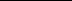 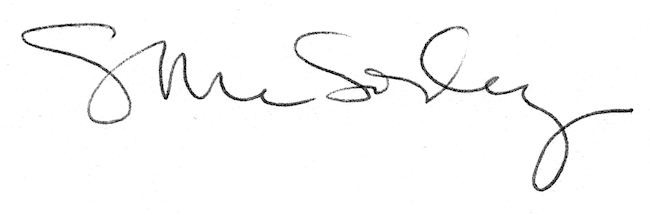 